О введении на территории Соль-Илецкогогородского округа режима чрезвычайной ситуацииВ соответствии с Федеральным законом от 21.12.1994 № 68-ФЗ «О защите населения и территорий от чрезвычайных ситуаций природного и техногенного характера», постановлениями Правительства Российской Федерации от 30.12.2003 № 794 «О единой государственной системе предупреждения и ликвидации чрезвычайных ситуаций», от 21.05.2007 № 304 «О классификации чрезвычайных ситуаций природного и техногенного характера», в связи с возникновением лесного пожара и угрозой его распространения на домовладения г.Соль-Илецк, постановляю:1. Ввести с 01.00 04.05.2019 и до особого распоряжения на территории Соль-Илецкого городского округа режим чрезвычайной ситуации.2. Установить местный уровень реагирования органов управления и сил Соль-Илецкого звена Оренбургской территориальной подсистемы единой государственной системы предупреждения и ликвидации чрезвычайных ситуаций.3. Руководителем работ по ликвидации чрезвычайной ситуации определить заместителя главы администрации муниципального образования Соль-Илецкий городской округ- руководителя аппарата Немича В.М.
           4. Руководителю работ организовать проведение аварийно-спасательных (при необходимости) и других неотложных работ, а также поддержание общественного порядка при их проведении.5. Администрации муниципального образования Соль-Илецкий городской округ, начальнику ПСЧ-6 по охране г.Соль-Илецк (по согласованию), начальнику ОМВД РФ по Соль-Илецкому городскому округу (по согласованию), руководителю ГКУ «Соль-Илецкое лесничество» (по согласованию)  с введением режима чрезвычайной ситуации:5.1. Обеспечить информирование населения через средства массовой информации о введении на конкретных участках территории режима функционирования чрезвычайной ситуации для органов управления и сил Соль-Илецкого звена Оренбургской территориальной подсистемы единой государственной системы предупреждения и ликвидации чрезвычайных ситуаций, а также мерах по обеспечению безопасности населения.5.2. Организовать проведение мероприятий по защите населения и территории от чрезвычайной ситуации, жизнеобеспечению населения, оказанию помощи гражданам, пострадавшим в результате чрезвычайной ситуации.5.3. Принять все исчерпывающие меры по ликвидации чрезвычайной ситуации связанной с природным пожаром, привлечь дополнительные силы и средства по своим ведомствам.6. Финансовому управлению администрации муниципального образования Соль-Илецкий городской округ осуществить финансирование расходов на ликвидацию чрезвычайной ситуации в соответствии с действующим законодательством.7. Доклады о сложившейся обстановке и ходе выполнения мероприятий по ликвидации чрезвычайной ситуации и защите населения представлять каждые 4 часа, начиная с 02.00 04.05.2019, через муниципальное казённое учреждение муниципального образования Соль-Илецкий городской округ «Единая дежурно-диспетчерская служба».8. Контроль за исполнением настоящего постановления возложить на заместителя главы администрации муниципального образования Соль-Илецкий городской округ - руководителя аппарата Немича В.М.9. Постановление вступает в силу после его подписания и подлежит размещению на официальном сайте администрации Соль-Илецкого городского округа.Глава муниципального образованияСоль-Илецкий городской округ					        А.А. КузьминВерноВедущий специалист организационного отдела                                                              Е.В. ТелушкинаРазослано: прокуратуре района, членам КЧС и ОПБ городского округа, главным специалистам территориальных отделов, отделу по делам ГО, ПБ и ЧС, МКУ «ЕДДС».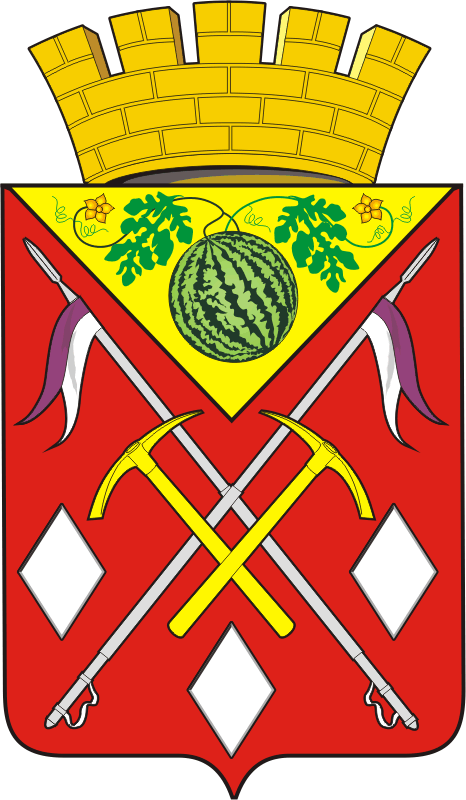 АДМИНИСТРАЦИЯМУНИЦИПАЛЬНОГО ОБРАЗОВАНИЯСОЛЬ-ИЛЕЦКИЙ ГОРОДСКОЙ ОКРУГОРЕНБУРГСКОЙ ОБЛАСТИПОСТАНОВЛЕНИЕ04.05.2019  № 941-п